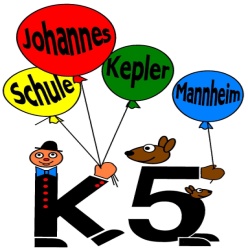 JOHANNES-KEPLER-GRUNDSCHULE MANNHEIM  GANZTAGESSCHULE IN WAHLFORM                                                ________________________________________________________________________________________________Johannes-Kepler-Grundschule, K5, 1 -68159 Mannheim        www.mannheim.de/bildung-staerken/bildungstaerken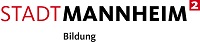 EINVERSTÄNDNISERKLÄRUNG DER ELTERNEINVERSTÄNDNISERKLÄRUNG DER ELTERNEINVERSTÄNDNISERKLÄRUNG DER ELTERNName und Grundschule des KindesWir erklären uns damit einverstanden, dass unsere Tochter / unser SohnWir erklären uns damit einverstanden, dass unsere Tochter / unser SohnWir erklären uns damit einverstanden, dass unsere Tochter / unser Sohnzur evtl. Feststellung einer Rechenschwäche überprüft und zum Zwecke der Förderung betreut werden darf. 
Dieses Einverständnis bezieht sich sowohl auf Maßnahmen der o.g. Schule als auch der Recheninsel der Johannes- Kepler- Grundschule Mannheim.im Falle einer beabsichtigten Förderung an der Recheninsel regelmäßig (in der Regel einmal wöchentlich) von uns zur Johannes- Kepler- Grundschule Mannheim gebracht wird und wir während der einstündigen Förderung unseres Kindes in der Schule bleiben.zur evtl. Feststellung einer Rechenschwäche überprüft und zum Zwecke der Förderung betreut werden darf. 
Dieses Einverständnis bezieht sich sowohl auf Maßnahmen der o.g. Schule als auch der Recheninsel der Johannes- Kepler- Grundschule Mannheim.im Falle einer beabsichtigten Förderung an der Recheninsel regelmäßig (in der Regel einmal wöchentlich) von uns zur Johannes- Kepler- Grundschule Mannheim gebracht wird und wir während der einstündigen Förderung unseres Kindes in der Schule bleiben.zur evtl. Feststellung einer Rechenschwäche überprüft und zum Zwecke der Förderung betreut werden darf. 
Dieses Einverständnis bezieht sich sowohl auf Maßnahmen der o.g. Schule als auch der Recheninsel der Johannes- Kepler- Grundschule Mannheim.im Falle einer beabsichtigten Förderung an der Recheninsel regelmäßig (in der Regel einmal wöchentlich) von uns zur Johannes- Kepler- Grundschule Mannheim gebracht wird und wir während der einstündigen Förderung unseres Kindes in der Schule bleiben.Die E-Mail-Kommunikation über das Internet ist mit Datenschutzrisiken verbunden. Wir sind daher gehalten, keine vertraulichen oder personenbezogenen Daten über das Internet zu versenden, ohne dass Sie auf die Risiken hingewiesen wurden und mit dem Versand von E-Mails ausdrücklich einverstanden sind.  Ich bin einverstanden, dass wir per E-Mail über unsere Anliegen kommunizieren.Ich bin nicht einverstanden und bestehe auf die Kommunikation per Briefpost oder Telefon.Die E-Mail-Kommunikation über das Internet ist mit Datenschutzrisiken verbunden. Wir sind daher gehalten, keine vertraulichen oder personenbezogenen Daten über das Internet zu versenden, ohne dass Sie auf die Risiken hingewiesen wurden und mit dem Versand von E-Mails ausdrücklich einverstanden sind.  Ich bin einverstanden, dass wir per E-Mail über unsere Anliegen kommunizieren.Ich bin nicht einverstanden und bestehe auf die Kommunikation per Briefpost oder Telefon.Die E-Mail-Kommunikation über das Internet ist mit Datenschutzrisiken verbunden. Wir sind daher gehalten, keine vertraulichen oder personenbezogenen Daten über das Internet zu versenden, ohne dass Sie auf die Risiken hingewiesen wurden und mit dem Versand von E-Mails ausdrücklich einverstanden sind.  Ich bin einverstanden, dass wir per E-Mail über unsere Anliegen kommunizieren.Ich bin nicht einverstanden und bestehe auf die Kommunikation per Briefpost oder Telefon.